„Herbert Noggler Golf Trophy“ am Donnerstag den 12.08.2021Top 5 Texas ScramblePlatz: Gebi Köb, Elisabeth Maurer, Gertrud Giselbrecht, Hans-Peter Flatz mit 70 Schlägen (1 unter Par!)
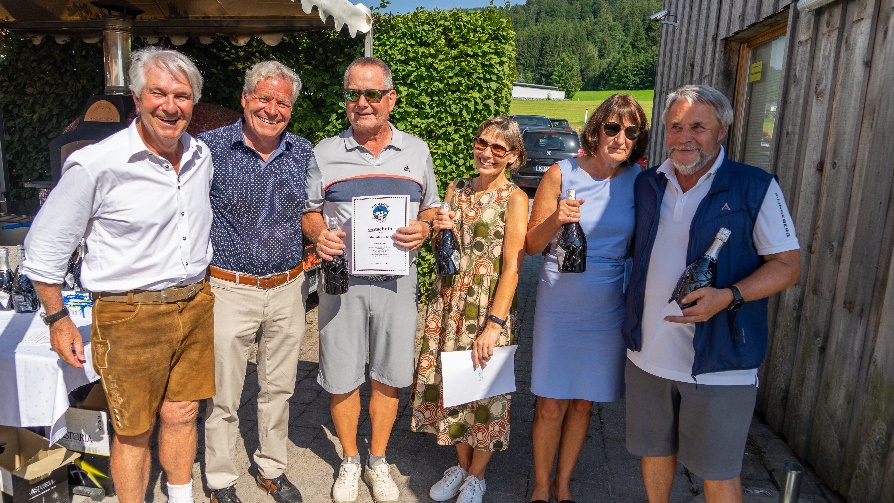 Platz: Wolfgang Berger, Melly Grabher, Willy Senn, Ulrike Flatz mit 71 Schlägen
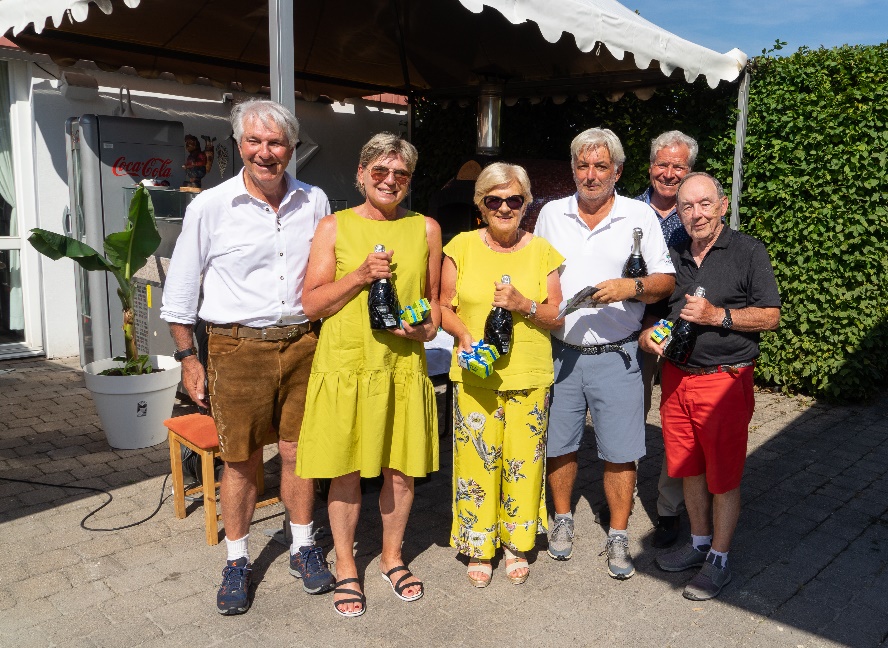 Platz: Roland Abele, Benno Häusler, Annemarie Meusburger, Eva Thaler mit 71 Schlägen (die Team-Spielvorgabe war entscheidend!) 
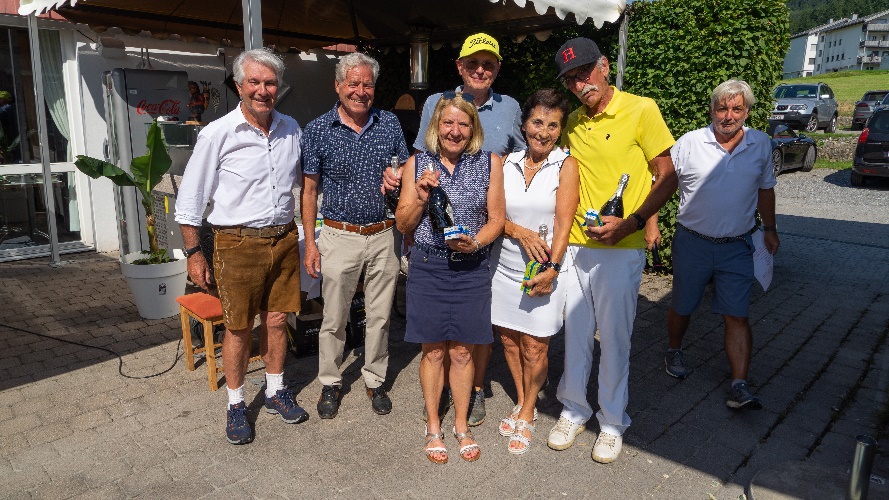 Platz: Anton Meusburger, Walter Albrecht, Renate Leiler, Günther Felder mit 74 SchlägenPlatz: Rosmarie Sepp, Wolfgang Zoppel, Gottfried Günther, Silvia Bischof mit 75 SchlägenGewinner bei der ScorekartenverlosungAnton Meusburger, Walter Albrecht, Renate Leiler, Günther FelderBrigitte Protz, Lothar Kuster, Manfred Klopfer, Marlies MennelInge Zischg, Heinz Zoller, Roland Bischof, Metz Margot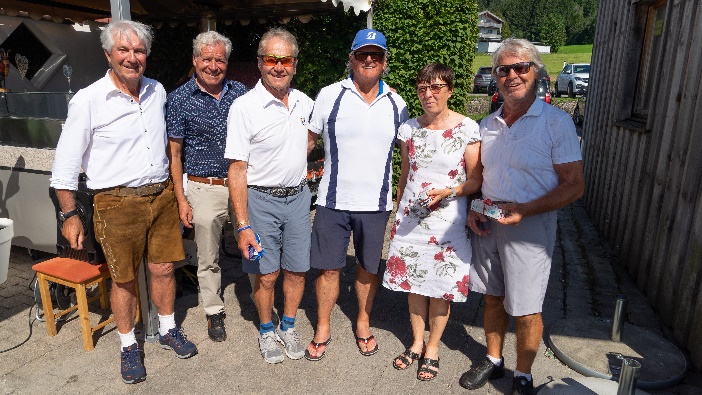 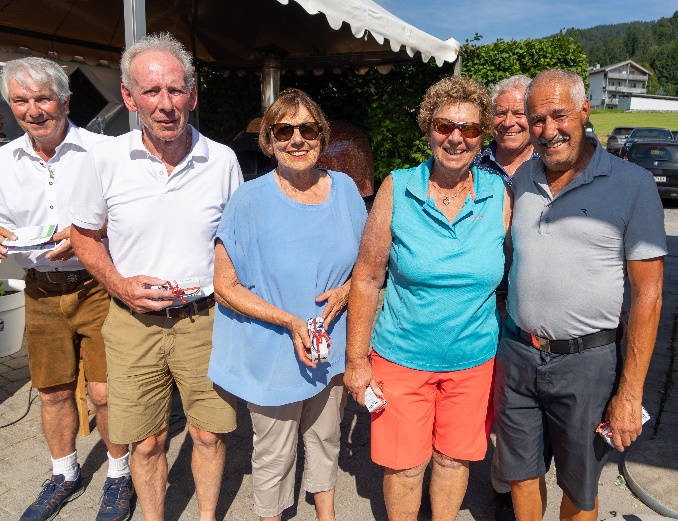 

Dank an unsere Glücksfee!
   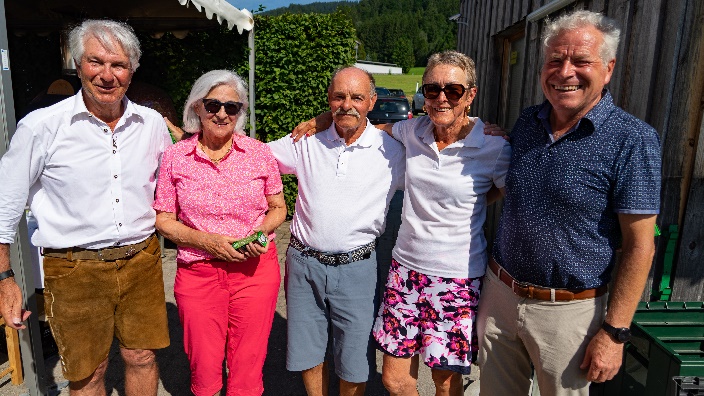 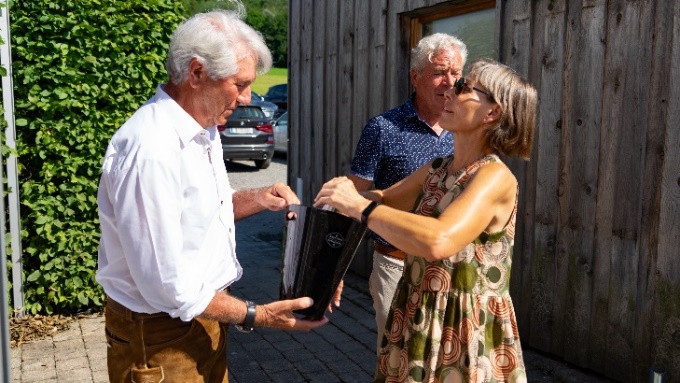 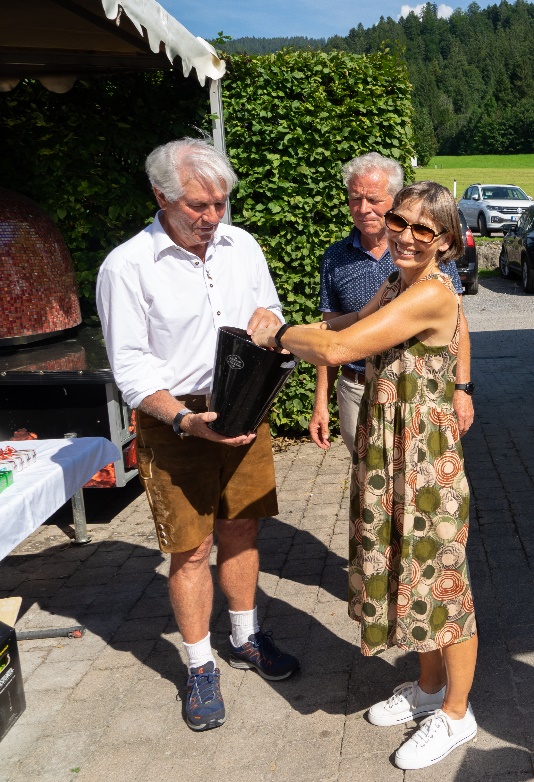 